PIANO DI LAVORO DEL DOCENTEData di presentazione: ___________________	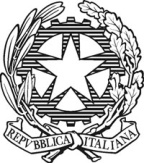 Ministero dell’Istruzione dell’Università e della  RicercaISTITUTO TECNICO COMMERCIALE STATALE “ABBA - BALLINI”Via Tirandi n. 3  -  25128 BRESCIA – www.abba-ballini.gov.ittel. 030/307332-393363 - fax  030/303379 bstd15000l@pec.istruzione.it : info@abba-ballini.gov.it: bstd15000l@istruzione.it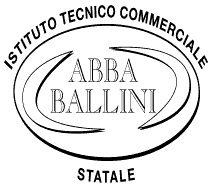 I.I.S. “Abba – Ballini” – BresciaI.I.S. “Abba – Ballini” – BresciaI.I.S. “Abba – Ballini” – BresciaI.I.S. “Abba – Ballini” – BresciaAnno scolastico …………………………………………Anno scolastico …………………………………………Anno scolastico …………………………………………Anno scolastico …………………………………………Docente……………………………………Classe …….Indirizzo …………..Classe …….Indirizzo …………..Disciplina ……………………Ore di lezione settimanali……Risultati di apprendimento da raggiungere……………………………………………………………………………………………………………………………Risultati di apprendimento da raggiungere……………………………………………………………………………………………………………………………Risultati di apprendimento da raggiungere……………………………………………………………………………………………………………………………Risultati di apprendimento da raggiungere……………………………………………………………………………………………………………………………CompetenzeCompetenzeCompetenzeCompetenzeAbilitàAbilitàConoscenzeConoscenzeContenutiContenutiMetodiMetodiTempiTempiVerifiche e valutazioniVerifiche e valutazioniStrumentiStrumentiStrumentiStrumentiEventuali recuperi: tempi, saperi essenziali,metodiEventuali recuperi: tempi, saperi essenziali,metodiEventuali recuperi: tempi, saperi essenziali,metodiEventuali recuperi: tempi, saperi essenziali,metodiFirmato dal docenteVisto dal Dirigente Scolastico